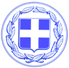 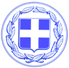                       Κως, 25 Σεπτεμβρίου 2018ΑΝΑΚΟΙΝΩΣΗΕνημερώνουμε τους κατοίκους της Αντιμάχειας ότι προέκυψε διακοπή της υδροδότησης σε τμήματα της Δημοτικής Κοινότητας Αντιμάχειας λόγω περιστασιακών προβλημάτων στην ηλεκτροδότηση των αντλιοστασίων της περιοχής.Τα συνεργία της ΔΕΥΑΚ εργάζονται με σκοπό την άμεση αποκατάσταση και επαναλειτουργία του δικτύου το συντομότερο δυνατό.Γραφείο Τύπου Δήμου Κω